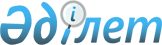 Об утверждении Правил и оснований получения правоохранительными органами из системы информационного обмена правоохранительных, специальных государственных и иных органов информации, необходимой для проведения негласных следственных действий и оперативно-розыскной деятельности, а также для решения иных возложенных на них задачСовместный приказ Генерального Прокурора Республики Казахстан от 21 декабря 2015 года № 150 и Министра внутренних дел Республики Казахстан от 31 декабря 2015 года № 1119 и Министра финансов Республики Казахстан от 30 декабря 2015 года № 733 и Министра по делам государственной службы Республики Казахстан от 30 декабря 2015 года № 21. Зарегистрирован в Министерстве юстиции Республики Казахстан 13 января 2016 года № 12860.
      В целях реализации пункта 3 статьи 16-2 Закона Республики Казахстан от 22 декабря 2003 года "О государственной правовой статистике и специальных учетах" ПРИКАЗЫВАЕМ:
      Сноска. Преамбула в редакции совместного приказа Председателя Агентства РК по противодействию коррупции (Антикоррупционной службы) от 20.05.2020 № 153, Генерального Прокурора РК от 28.05.2020 № 72, Министра финансов РК от 01.06.2020 № 550 и Министра внутренних дел РК от 12.06.2020 № 462 (вводится в действие по истечении десяти календарных дней после дня его первого официального опубликования).


      1. Утвердить установленные настоящим приказом Правила и основания получения правоохранительными органами из системы информационного обмена правоохранительных, специальных государственных и иных органов информации, необходимой для проведения негласных следственных действий и оперативно-розыскной деятельности, а также для решения иных возложенных на них задач.
      2. Комитету по правовой статистике и специальным учетам Генеральной прокуратуры Республики Казахстан (Айтпаева С.М.) обеспечить:
      1) государственную регистрацию настоящего приказа в Министерстве юстиции Республики Казахстан;
      2) в течение десяти календарных дней после государственной регистрации настоящего приказа в Министерстве юстиции Республики Казахстан направление его копии на официальное опубликование в периодических печатных изданиях и информационно-правовой системе "Әділет";
      3) размещение настоящего приказа на интернет-ресурсе Генеральной прокуратуры Республики Казахстан и на интранет-портале государственных органов.
      3. Контроль за исполнением настоящего приказа возложить на Первого заместителя Генерального Прокурора Республики Казахстан Меркеля И.Д.
      4. Настоящий приказ вводится в действие по истечении десяти календарных дней после дня его первого официального опубликования. Правила
и основания получения правоохранительными органами из системы
информационного обмена правоохранительных, специальных
государственных и иных органов информации, необходимой для
проведения негласных следственных действий и
оперативно-розыскной деятельности, а также для решения иных
возложенных на них задач
Глава 1. Общие положения
      Сноска. Заголовок Главы 1 в редакции совместного приказа Генерального Прокурора РК от 18.04.2017 № 41, Министра внутренних дел РК от 20.02.2017 № 128, Министра финансов РК от 04.04.2017 № 215, Председателя Агентства по делам государственной службы и противодействию коррупции РК от 15.02.2017 № 36 (вводится в действие по истечении десяти календарных дней после дня его первого официального опубликования).
      1. Настоящие Правила и основания получения правоохранительными органами из системы информационного обмена правоохранительных, специальных государственных органов и иных органов информации, необходимой для проведения негласных следственных действий и оперативно-розыскной деятельности, а также для решения иных возложенных на них задач (далее – Правила) определяют:
      1) основания получения информации из системы информационного обмена правоохранительных, специальных государственных органов и иных органов (далее СИО ПСО, Система) сотрудниками правоохранительных органов (далее – пользователи);
      2) регистрацию пользователей;
      3) порядок использования СИО ПСО;
      4) сроки, порядок и условия хранения информации, полученной посредством СИО ПСО и осуществление проверки законности их истребования. Глава 2. Основания получения информации из СИО ПСО
      Сноска. Глава 2 в редакции совместного приказа Генерального Прокурора РК от 18.04.2017 № 41, Министра внутренних дел РК от 20.02.2017 № 128, Министра финансов РК от 04.04.2017 № 215, Председателя Агентства по делам государственной службы и противодействию коррупции РК от 15.02.2017 № 36 (вводится в действие по истечении десяти календарных дней после дня его первого официального опубликования).
      2. Сотрудник правоохранительного органа, при наличии оснований предусмотренных статьей 10 Закона Республики Казахстан "Об оперативно-розыскной деятельности" имеет право на получение сведений из СИО ПСО в объеме, в соответствии с Правами доступа в рамках осуществления оперативно-розыскной деятельности, по форме согласно приложению 1 к настоящим Правилам.
      3. Сотрудник правоохранительного органа, при наличии условий и оснований, предусмотренных статьей 232 Уголовно-процессуального кодекса Республики Казахстан получает сведения из СИО ПСО в объеме, в соответствии с Правами доступа в рамках проведения негласных следственных действий, по форме согласно приложению 2 к настоящим Правилам.
      4. При исполнении поручения органа, ведущего уголовный процесс о проведении розыскных мероприятий сотрудники правоохранительного органа получают сведения из СИО ПСО в объеме, в соответствии с Правами доступа в рамках проведения розыскных мероприятий, по форме согласно приложению 3 к настоящим Правилам.
      5. Сотрудники органов внутренних дел получают информацию из СИО ПСО в объеме, в соответствии с Правами доступа в ходе решения иных задач, возложенных на органы внутренних дел, согласно приложению 4 к настоящим Правилам. 
      6. Сотрудники антикоррупционной службы получают информацию из СИО ПСО в объеме, в соответствии с Правами доступа в ходе решения иных задач, возложенных на Агентство Республики Казахстан по противодействию коррупции (Антикоррупционную службу), по форме согласно приложению 5 к настоящим Правилам.
      Сноска. Пункт 6 в редакции совместного приказа Председателя Агентства РК по противодействию коррупции (Антикоррупционной службы) от 20.05.2020 № 153, Генерального Прокурора РК от 28.05.2020 № 72, Министра финансов РК от 01.06.2020 № 550 и Министра внутренних дел РК от 12.06.2020 № 462 (вводится в действие по истечении десяти календарных дней после дня его первого официального опубликования).


      7. Сотрудники службы экономических расследований Агентства Республики Казахстан по финансовому мониторингу (далее – Агентство) получают информацию из СИО ПСО в объеме в соответствии с Правами доступа в ходе решения иных задач, возложенных на Агентство, по форме согласно приложению 6 к настоящим Правилам.
      Сноска. Пункт 7 - в редакции cовместного приказа Председателя Агентства РК по финансовому мониторингу от 20.04.2022 № 23, Председателя Агентства РК по противодействию коррупции (Антикоррупционной службы) от 20.04.2022 № 141, Министра внутренних дел РК от 21.04.2022 № 244 и Генерального Прокурора РК от 29.04.2022 № 93 (вводится в действие по истечении десяти календарных дней после дня его первого официального опубликования).


      8. Сотрудники органов прокуратуры получают информацию из СИО ПСО в объеме, в соответствии с Правами доступа в ходе решения иных задач, возложенных на органы прокуратуры, по форме согласно приложению 7 к настоящими Правилам.
      9. Статьи, по которым доступны сервисы Комитета государственных доходов Министерства финансов (далее – КГД МФ), описаны в приложении 8 к настоящим Правилам.
      Сноска. Пункт 9 - в редакции cовместного приказа Председателя Агентства РК по финансовому мониторингу от 20.04.2022 № 23, Председателя Агентства РК по противодействию коррупции (Антикоррупционной службы) от 20.04.2022 № 141, Министра внутренних дел РК от 21.04.2022 № 244 и Генерального Прокурора РК от 29.04.2022 № 93 (вводится в действие по истечении десяти календарных дней после дня его первого официального опубликования).

 Глава 3. Регистрация пользователей СИО ПСО
      Сноска. Заголовок Главы 3 в редакции совместного приказа Генерального Прокурора РК от 18.04.2017 № 41, Министра внутренних дел РК от 20.02.2017 № 128, Министра финансов РК от 04.04.2017 № 215, Председателя Агентства по делам государственной службы и противодействию коррупции РК от 15.02.2017 № 36 (вводится в действие по истечении десяти календарных дней после дня его первого официального опубликования).
      10. Доступ к СИО ПСО предоставляется при соблюдении Требований к пользователям и персональным компьютерам, изложенных в приложении 9 к настоящим Правилам.
      11. Пользователь Системы через портал направляет оператору СИО ПСО – Комитету по правовой статистике и специальным учетам Генеральной прокуратуры Республики Казахстан (далее – КПСиСУ) электронную заявку на организацию доступа к "Системе информационного обмена правоохранительных, специальных, государственных и иных органов" по форме, согласно приложению 10 к настоящим Правилам (далее – Заявка), при этом прикрепляется сканированная копия Заявки, подписанная курирующим руководителем правоохранительного органа, заверенная печатью.
      12. Администратор Системы (сотрудник КПСиСУ), проверяет Заявку и в течение суток со дня поступления запроса регистрирует пользователя в СИО ПСО, либо направляет мотивированный отказ в регистрации, подписанный средствами электронной цифровой подписи Национального удостоверяющего центра (далее – ЭЦП НУЦ), зарегистрированной на КПСиСУ, посредством портала СИО ПСО. В случае изменения прав пользователя Системы, его перевода в другое подразделение, пользователь направляет в КПСиСУ электронную Заявку для корректировок прав доступа.
      13. В случае увольнения пользователя, Заявку на блокировку в КПСиСУ направляет должностное лицо правоохранительного органа (далее – ПО).
      14. При первичном входе пользователь подписывает Соглашение о правах использования СИО ПСО по форме согласно приложению 11 к настоящим Правилам средствами ЭЦП НУЦ. Электронное подписанное соглашение и дата подписания фиксируются в Системе. Глава 4. Порядок использования СИО ПСО
      Сноска. Заголовок Главы 4 в редакции совместного приказа Генерального Прокурора РК от 18.04.2017 № 41, Министра внутренних дел РК от 20.02.2017 № 128, Министра финансов РК от 04.04.2017 № 215, Председателя Агентства по делам государственной службы и противодействию коррупции РК от 15.02.2017 № 36 (вводится в действие по истечении десяти календарных дней после дня его первого официального опубликования).
      15. Для получения информации обязательным условием является наличие у пользователя Системы основания, предусмотренного законодательством, а также регистрации в СИО ПСО соответствии с Перечнем распределения ролей СИО ПСО по основаниям, по форме согласно  приложению 12 к настоящим Правилам (далее – Перечень).
      16. Работа в СИО ПСО начинается с прохождения пользователем Системы процедуры аутентификации, которая осуществляется средствами ЭЦП НУЦ пользователя.
      17. Пользователь Системы, успешно прошедший аутентификацию и при наличии подписанного соглашения в электронной форме получает доступ к СИО ПСО, и возможность отправки запроса по доступным ему сервисам.
      18. При отправлении запроса в рамках оперативно-розыскной деятельности заполнение текстового поля "обоснование запроса" является необязательным.
      19. При отправлении запроса в рамках негласных следственных действий и розыскных мероприятий пользователь Системы указывает номер уголовного дела, присвоенный Единым реестром досудебных расследований.
      20. В случае направления запроса для решения иных возложенных на них задач, пользователь Системы выбирает одно из оснований в СИО ПСО согласно приложениям 4-7 к настоящим Правилам.
      21. Все запросы пользователей в Систему отправляются с использованием средств ЭЦП НУЦ пользователя.
      22. Фиксация всех параметров в процессе эксплуатации СИО ПСО производится по времени города Нур-Султана.
      Сноска. Пункт 22 в редакции совместного приказа Председателя Агентства РК по противодействию коррупции (Антикоррупционной службы) от 20.05.2020 № 153, Генерального Прокурора РК от 28.05.2020 № 72, Министра финансов РК от 01.06.2020 № 550 и Министра внутренних дел РК от 12.06.2020 № 462 (вводится в действие по истечении десяти календарных дней после дня его первого официального опубликования).


      23. Пользователи Системы обеспечивают обоснованность запроса информации, соблюдение законодательства о персональных данных и их защите, в сфере информационной безопасности, иной охраняемой законом тайны, а также их использование исключительно в целях, заявленных в запросе.
      24. Передача средств ЭЦП НУЦ другим лицам категорически запрещается.
      25. После получения сведений из СИО ПСО, пользователь Системы обеспечивает их конфиденциальность.
      26. Полученная информация хранится в материалах, на основании которых она запрошена, при этом электронные копии загруженных на локальное устройство файлов подлежат незамедлительному уничтожению.
      27. Обо всех случаях непредвиденных и аварийных ситуаций, приводящих к задержке доступа к СИО ПСО более одного часа, пользователь Системы уведомляет оператора СИО ПСО посредством контактных телефонов и электронной почты, указанных на портале СИО ПСО.
      28. За незаконные сбор и обработку данных, полученных из СИО ПСО, пользователь Системы несет ответственность, предусмотренную законодательством Республики Казахстан.
      29. Должностные лица, ответственные за обеспечение обоснованности запросов, организацию работы с электронными информационными ресурсами, полученными из СИО ПСО, и их использованием определяются руководителями этих органов.
      30. При нарушении требований законодательства в сфере информационной безопасности и требований, указанных в настоящих Правилах, указанные должностные лица должны принять меры по блокировке доступа и рассмотрению вопроса об ответственности, предусмотренной законодательством Республики Казахстан.
      31. Должностные лица обеспечивают ведомственный контроль за обоснованностью запросов в СИО ПСО.
      32. Ведомственный контроль заключается в периодическом, но не менее одного раза в месяц, мониторинге запросов посредством функционала "Отчеты", в котором отображаются все запросы подведомственных сотрудников.
      33. Должностные лица оператора СИО ПСО, ответственные за надлежащее функционирование, регистрацию пользователей Системы, обеспечение обоснованности запросов, организацию работы с электронными информационными ресурсами, полученными из СИО ПСО, их использованием, соблюдением требований информационной безопасности определяются Генеральным Прокурором Республики Казахстан.
      34. Администратор СИО ПСО при получении Заявки от должностного лица ПО на блокировку пользователя Системы незамедлительно блокирует доступ данного пользователя.
      35. Доступ пользователям Системы предоставляется круглосуточно, кроме времени простоя при аварийных ситуациях или проведения плановых технических работ, опубликованных на портале СИО ПСО.
      36. Получение информации из СИО ПСО осуществляется зарегистрированными пользователями Системы посредством защищенных каналов связи с использованием ЭЦП НУЦ.
      37. Запрос, оформленный в электронном виде и соответствующий требованиям законодательства об электронном документе и электронной цифровой подписи, равнозначен документу на бумажном носителе.
      38. Для хранения ЭЦП НУЦ используются только сертифицированные защищенные устройства.
      39. Все запросы пользователей Системы фиксируются в Log-журналах.
      40. При заполнении Log–журнала Системы данные архивируются по мере заполнения. Архив содержит данные за все время работы СИО ПСО.
      41. Все случаи аварийной ситуации, приводящие к задержке отправки сообщений более одного часа фиксируются в Log-журнале СИО ПСО.
      42. В СИО ПСО предоставляется возможность формирования периодических отчетов о количестве выполненных запросов, фактах отклонения и нарушения требований, указанных в настоящих Правилах.
      43. Возможность формировать отчеты предоставляется должностным лицам ПО и должностным лицам оператора.
      44. При выявлении фактов нарушения пользователем Системы требований настоящих Правил, законодательства в сфере информационной безопасности оператор СИО ПСО проводит анализ для выявления и устранения причин, принимает меры по ограничению пользователя Системы доступа к СИО ПСО и по рассмотрению вопроса об ответственности виновных лиц, предусмотренным законодательством Республики Казахстан.
      45. При возникновении непредвиденных и аварийных ситуаций, оператор СИО ПСО принимает соответствующие меры для их выявления и устранения. Оператор СИО ПСО в свою очередь фиксирует факт возникновения непредвиденной или аварийной ситуации в Журнале аварийных ситуаций, по форме согласно приложению 13 к настоящим Правилам, с указанием даты, времени наступления, причин и принятых мер по устранению задержки. Уведомления о времени запланированных технических работ в СИО ПСО (в том числе отключение, изменения, обновления) публикуются на портале СИО ПСО.
      46. Оператор СИО ПСО не регистрирует и не предоставляет пользователю Системы доступ к СИО ПСО, в случаях, если сведения, указанные в заявке на получение доступа к СИО ПСО являются не неполными.
      47. Оператор СИО ПСО не распространяет личную информацию о пользователях, за исключением случаев, предусмотренных законодательством Республики Казахстан.
      48. За незаконные сбор и обработку, а также разглашение данных полученных из СИО ПСО, оператор Системы несет ответственность, предусмотренную законами Республики Казахстан. Глава 5. Сроки, порядок и условия хранения информации,
полученной посредством СИО ПСО и осуществление
проверки законности их истребования
      Сноска. Заголовок Главы 5 в редакции совместного приказа Генерального Прокурора РК от 18.04.2017 № 41, Министра внутренних дел РК от 20.02.2017 № 128, Министра финансов РК от 04.04.2017 № 215, Председателя Агентства по делам государственной службы и противодействию коррупции РК от 15.02.2017 № 36 (вводится в действие по истечении десяти календарных дней после дня его первого официального опубликования).
      49. Сроки, порядок и условия хранения информации определяются, исходя из содержания основного материала. Информация подлежит уничтожению вместе с соответствующими материалами.
      50. Электронные запросы в СИО ПСО и результаты их обработки, хранятся постоянно.
      51. В целях проверки законности получения пользователями ПО информации из СИО ПСО, прокурор в ходе осуществления надзора за законностью оперативно-розыскной деятельности запрашивает от оператора СИО ПСО сведения о запросах, направленных пользователями указанных органов и о полученной из СИО ПСО информации.
      52. Основанием для проведения прокурором проверки законности получения пользователями Системы сведений из СИО ПСО в ходе осуществления оперативно-розыскной деятельности является наличие постановления о проведении проверки, копия которого приобщается к направляемому прокурором запросу.
      53. При выявлении в ходе проверки фактов незаконного получения пользователями Системы информации, прокурор ставит вопрос о привлечении виновных должностных лиц к ответственности в соответствии с законодательством Республики Казахстан.
      Сноска. Приложение 1 с изменениями, внесенными совместными приказами Председателя Агентства РК по противодействию коррупции (Антикоррупционной службы) от 20.05.2020 № 153, Генерального Прокурора РК от 28.05.2020 № 72, Министра финансов РК от 01.06.2020 № 550 и Министра внутренних дел РК от 12.06.2020 № 462 (вводится в действие по истечении десяти календарных дней после дня его первого официального опубликования); Председателя Агентства РК по финансовому мониторингу от 20.04.2022 № 23, Председателя Агентства РК по противодействию коррупции (Антикоррупционной службы) от 20.04.2022 № 141, Министра внутренних дел РК от 21.04.2022 № 244 и Генерального Прокурора РК от 29.04.2022 № 93 (вводится в действие по истечении десяти календарных дней после дня его первого официального опубликования).
      Форма            
      Права доступа в рамках осуществления оперативно-розыскной
      деятельности
      Примечание:
      * Усеченный сервис ГЦВП – без указания размера поступлений в ГЦВП
      ** Статьи, по которым доступны сервисы КГД МФ, описаны в приложении 8 к настоящим Правилам
      Сноска. Приложение 2 с изменениями, внесенными совместными приказами Председателя Агентства РК по противодействию коррупции (Антикоррупционной службы) от 20.05.2020 № 153, Генерального Прокурора РК от 28.05.2020 № 72, Министра финансов РК от 01.06.2020 № 550 и Министра внутренних дел РК от 12.06.2020 № 462 (вводится в действие по истечении десяти календарных дней после дня его первого официального опубликования); Председателя Агентства РК по финансовому мониторингу от 20.04.2022 № 23, Председателя Агентства РК по противодействию коррупции (Антикоррупционной службы) от 20.04.2022 № 141, Министра внутренних дел РК от 21.04.2022 № 244 и Генерального Прокурора РК от 29.04.2022 № 93 (вводится в действие по истечении десяти календарных дней после дня его первого официального опубликования).
      Форма            
      Права доступа в рамках проведения негласных следственных действий
      Примечание:
      * Статьи, по которым доступны сервисы КГД МФ, описаны в приложении 8 к настоящим Правилам
      Сноска. Приложение 3 с изменениями, внесенными совместными приказами Председателя Агентства РК по противодействию коррупции (Антикоррупционной службы) от 20.05.2020 № 153, Генерального Прокурора РК от 28.05.2020 № 72, Министра финансов РК от 01.06.2020 № 550 и Министра внутренних дел РК от 12.06.2020 № 462 (вводится в действие по истечении десяти календарных дней после дня его первого официального опубликования); Председателя Агентства РК по финансовому мониторингу от 20.04.2022 № 23, Председателя Агентства РК по противодействию коррупции (Антикоррупционной службы) от 20.04.2022 № 141, Министра внутренних дел РК от 21.04.2022 № 244 и Генерального Прокурора РК от 29.04.2022 № 93 (вводится в действие по истечении десяти календарных дней после дня его первого официального опубликования).
      Форма            
      Права доступа в рамках проведения розыскных мероприятий
      Примечание:
      * Усеченный сервис ГЦВП – без указания размера поступлений в ГЦВП
      ** Статьи, по которым доступны сервисы КГД МФ, описаны в приложении 8 к настоящим Правилам
      Сноска. Приложение 4 с изменениями, внесенными совместными приказами Председателя Агентства РК по противодействию коррупции (Антикоррупционной службы) от 20.05.2020 № 153, Генерального Прокурора РК от 28.05.2020 № 72, Министра финансов РК от 01.06.2020 № 550 и Министра внутренних дел РК от 12.06.2020 № 462 (вводится в действие по истечении десяти календарных дней после дня его первого официального опубликования); Председателя Агентства РК по финансовому мониторингу от 20.04.2022 № 23, Председателя Агентства РК по противодействию коррупции (Антикоррупционной службы) от 20.04.2022 № 141, Министра внутренних дел РК от 21.04.2022 № 244 и Генерального Прокурора РК от 29.04.2022 № 93 (вводится в действие по истечении десяти календарных дней после дня его первого официального опубликования).
      Форма            
                 Права доступа в ходе решения иных задач, возложенных
      на органы внутренних дел
      Примечание:
      * Усеченный сервис ГЦВП – без указания размера поступлений в ГЦВП
      ** Статьи, по которым доступны сервисы КГД МФ, описаны в приложении 8 к настоящим Правилам
      Сноска. Приложение 5 в редакции совместного приказа Генерального Прокурора РК от 18.04.2017 № 41, Министра внутренних дел РК от 20.02.2017 № 128, Министра финансов РК от 04.04.2017 № 215, Председателя Агентства по делам государственной службы и противодействию коррупции РК от 15.02.2017 № 36 (вводится в действие по истечении десяти календарных дней после дня его первого официального опубликования); с изменениями, внесенными совместными приказами Председателя Агентства РК по противодействию коррупции (Антикоррупционной службы) от 20.05.2020 № 153, Генерального Прокурора РК от 28.05.2020 № 72, Министра финансов РК от 01.06.2020 № 550 и Министра внутренних дел РК от 12.06.2020 № 462 (вводится в действие по истечении десяти календарных дней после дня его первого официального опубликования); Председателя Агентства РК по финансовому мониторингу от 20.04.2022 № 23, Председателя Агентства РК по противодействию коррупции (Антикоррупционной службы) от 20.04.2022 № 141, Министра внутренних дел РК от 21.04.2022 № 244 и Генерального Прокурора РК от 29.04.2022 № 93 (вводится в действие по истечении десяти календарных дней после дня его первого официального опубликования).
      Права доступа в ходе решения иных задач, возложенных на Агентство Республики Казахстан по противодействию коррупции (Антикоррупционную службу)
      Сноска. Заголовок в редакции совместного приказа Председателя Агентства РК по противодействию коррупции (Антикоррупционной службы) от 20.05.2020 № 153, Генерального Прокурора РК от 28.05.2020 № 72, Министра финансов РК от 01.06.2020 № 550 и Министра внутренних дел РК от 12.06.2020 № 462 (вводится в действие по истечении десяти календарных дней после дня его первого официального опубликования).


      Примечание:
      * Усеченный сервис ГЦВП – без указания размера поступлений в ГЦВП
      ** Статьи, по которым доступны сервисы КГД МФ, описаны в приложении 8 к настоящим Правилам
      Сноска. Приложение 6 с изменениями, внесенными совместным приказом Председателя Агентства РК по противодействию коррупции (Антикоррупционной службы) от 20.05.2020 № 153, Генерального Прокурора РК от 28.05.2020 № 72, Министра финансов РК от 01.06.2020 № 550 и Министра внутренних дел РК от 12.06.2020 № 462 (вводится в действие по истечении десяти календарных дней после дня его первого официального опубликования); Председателя Агентства РК по финансовому мониторингу от 20.04.2022 № 23, Председателя Агентства РК по противодействию коррупции (Антикоррупционной службы) от 20.04.2022 № 141, Министра внутренних дел РК от 21.04.2022 № 244 и Генерального Прокурора РК от 29.04.2022 № 93 (вводится в действие по истечении десяти календарных дней после дня его первого официального опубликования).
      Форма            
      Права доступа в ходе решения иных задач, возложенных на Службу экономических расследований Агентства
      Сноска. Заголовок - в редакции cовместного приказа Председателя Агентства РК по финансовому мониторингу от 20.04.2022 № 23, Председателя Агентства РК по противодействию коррупции (Антикоррупционной службы) от 20.04.2022 № 141, Министра внутренних дел РК от 21.04.2022 № 244 и Генерального Прокурора РК от 29.04.2022 № 93 (вводится в действие по истечении десяти календарных дней после дня его первого официального опубликования).


      Примечание:
      * Усеченный сервис ГЦВП – без указания размера поступлений в ГЦВП
      ** Статьи, по которым доступны сервисы КГД МФ, описаны в приложении 8 к настоящим Правилам
      Сноска. Приложение 7 с изменениями, внесенными совместными приказами Председателя Агентства РК по противодействию коррупции (Антикоррупционной службы) от 20.05.2020 № 153, Генерального Прокурора РК от 28.05.2020 № 72, Министра финансов РК от 01.06.2020 № 550 и Министра внутренних дел РК от 12.06.2020 № 462 (вводится в действие по истечении десяти календарных дней после дня его первого официального опубликования); Председателя Агентства РК по финансовому мониторингу от 20.04.2022 № 23, Председателя Агентства РК по противодействию коррупции (Антикоррупционной службы) от 20.04.2022 № 141, Министра внутренних дел РК от 21.04.2022 № 244 и Генерального Прокурора РК от 29.04.2022 № 93 (вводится в действие по истечении десяти календарных дней после дня его первого официального опубликования).
      Форма            
      Права доступа в ходе решения иных задач, возложенных на органы
      прокуратуры
      Примечание:
      * Статьи, по которым доступны сервисы КГД МФ, описаны в приложении 8 к настоящим Правилам Перечень статей Уголовного кодекса Республики Казахстан по экономическим правонарушениям для запроса
      Сноска. Приложение 8 - в редакции cовместного приказа Председателя Агентства РК по финансовому мониторингу от 20.04.2022 № 23, Председателя Агентства РК по противодействию коррупции (Антикоррупционной службы) от 20.04.2022 № 141, Министра внутренних дел РК от 21.04.2022 № 244 и Генерального Прокурора РК от 29.04.2022 № 93 (вводится в действие по истечении десяти календарных дней после дня его первого официального опубликования). Требования для работы с системой информационного обмена правоохранительных, специальных государственных и иных органов
      Сноска. Приложение 9 - в редакции cовместного приказа Председателя Агентства РК по финансовому мониторингу от 20.04.2022 № 23, Председателя Агентства РК по противодействию коррупции (Антикоррупционной службы) от 20.04.2022 № 141, Министра внутренних дел РК от 21.04.2022 № 244 и Генерального Прокурора РК от 29.04.2022 № 93 (вводится в действие по истечении десяти календарных дней после дня его первого официального опубликования).
      Для работы с системой информационного обмена правоохранительных, специальных государственных и иных органов (далее - СИО ПСО) необходимо наличие средства электронной цифровой подписи Национального удостоверяющего центра Республики Казахстан (далее – ЭЦП) для физических лиц на защищенном носителе информации.
      Минимальные требования к персональным компьютерам, предназначенным для работы с СИО ПСО: 
      1) процессор с тактовой частотой 3.1 GHz;
      2) свободный объем жесткого диска не менее 80 Gb;
      3) оперативная память не менее 4 Gb;
      4) сетевая карта не менее 100 Mbps;
      5) все современные браузеры, поддерживающие работу с NCA Layer, чтение .pdf;
      6) подключение к защищенному каналу;
      7) установленные драйвера для работы с различными устройствами для хранения ЭЦП;
      8) в целях соблюдения требований информационной безопасности в технических средствах, полностью исключить доступ выхода в Интернет.
      Форма            
      ЗАЯВКА №_____
                     на организацию доступа к "Системе информационного
      обмена правоохранительных, специальных
      государственных и иных органов"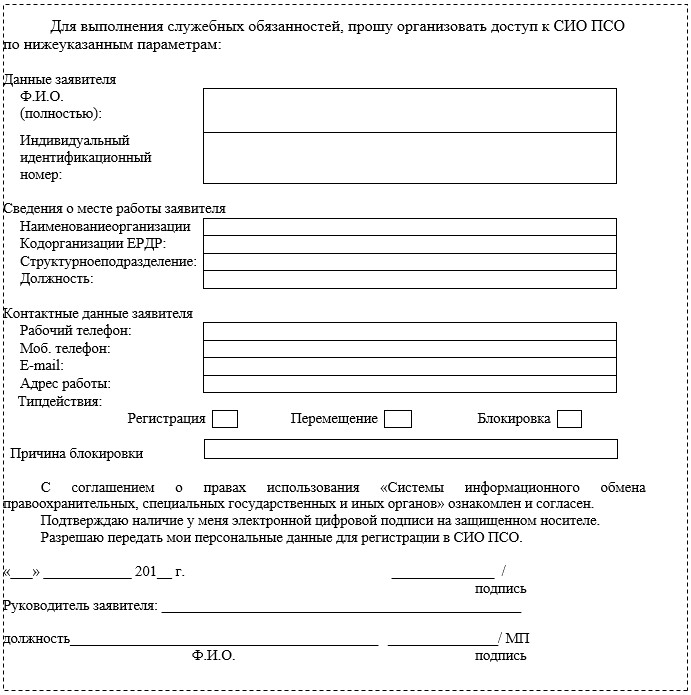 
      Форма            
      СОГЛАШЕНИЕ 
                  о правах использования "Системы информационного обмена
      правоохранительных, специальных государственных и иных органов"
      г._________________
      "___"_________20___г.
      Пользователь, в лице _________________________________(Ф.И.О.,
      должность), являющийся сотрудником __________________________________
      (наименование государственного органа) ознакомлен и согласен с настоящим соглашением о нижеследующем:
      1. Предмет соглашения
      Настоящее Пользовательское соглашение (далее - Соглашение) предназначено для урегулирования взаимоотношений между оператором "Системы информационного обмена правоохранительных, специальных государственных и иных органов" (далее –СИО ПСО, Система) и Пользователем Системы (далее - Пользователь).
      Пользователем является сотрудник правоохранительных, специальных государственных и иных органов Республики Казахстан, осуществляющий функции надзора, следствия, дознания, а также другие функции, предоставляющие право доступа к СИО ПСО, зарегистрированный в СИО ПСО.
      Соглашение вступает в силу со дня регистрации пользователя в СИО ПСО.
      Используя СИО ПСО, Пользователь настоящим подтверждает тот факт, что обладает правами в отношении учетной записи СИО ПСО, и настоящие условия пользования являются обязательными в соответствии с приведенными ниже положениями Соглашения.
      2. Общие положения
      Система предоставляет пользователям, в соответствии с их правами доступа, возможность отправлять запрос на получение информации, в рамках дел и материалов, находящихся в производстве данного пользователя.
      Права доступа Пользователю выдаются администратором СИО ПСО на основании официально направленной заявки на организацию доступа к СИО ПСО и пользовательского соглашения от Пользователя.
      Вход в СИО ПСО возможен посредством электронной цифровой подписи Национального удостоверяющего центра Республики Казахстан (далее – ЭЦП НУЦ). Получение ЭЦП НУЦ проводится самостоятельно пользователем в центрах обслуживания населения Республики Казахстан. Вход в СИО ПСО ЭЦП на файловой системе не допускаются.
      Администрирование СИО ПСО производится Комитетом по правовой статистике и специальным учетам Генеральной прокуратуры Республики Казахстан (далее – оператор СИО ПСО).
      3. Права и обязанности Пользователя
      Права:
      1) получать информацию в соответствии с правами доступа;
      2) использовать информацию, полученную через СИО ПСО, в служебной деятельности и только в рамках, предусмотренных законодательством и нормативными правовыми актами.
      Обязанности:
      1) в случае длительного, более 2-х месяцев, отсутствия на рабочем месте, Пользователь обязан подать заявку на блокировку своей учетной записи;
      2) сохранять конфиденциальность информации, полученную посредством СИО ПСО;
      3) не использовать СИО ПСО в целях умышленного нарушения каких-либо действующих законов Республики Казахстан или международных договоров;
      4) не пользоваться СИО ПСО через персональный компьютер с выходом в Интернет;
      5) не разглашать известную Пользователю конфиденциальную информацию и передавать ЭЦП другим лицам.
      6) запрашивать информацию посредством СИО ПСО для служебной деятельности и только в рамках дел и материалов, находящихся в производстве данного пользователя.
      Нарушение Пользователем положений настоящего Соглашения может привести к временному приостановлению или полному закрытию доступа к СИО ПСО, удалению учетной записи пользователя, а также привлечению к ответственности, предусмотренной законодательством Республики Казахстан.
      4. Права и обязанности оператора СИО ПСО
      Права:
      1) не регистрировать и не предоставлять доступ пользователю в СИО ПСО, в случаях, если сведения, поданные на организацию доступа к СИО ПСО, не являются достоверными, полными или актуальными.
      2) закрыть или временно заблокировать доступ к СИО ПСО пользователю, в случаях получения информации посредством СИО ПСО не для служебных целей.
      Обязанности:
      1) осуществлять контроль в части правомерности получения запрашиваемой информации.
      2) не распространять личную информацию о пользователях, за исключением случаев, предусмотренных законодательством Республики Казахстан.
      5. Положение о конфиденциальности
      Вся информация, полученная через Портал, является конфиденциальной и используется только в служебных целях, и только в рамках дел и материалов, находящихся в производстве данного пользователя.
      Лица, виновные в нарушении режима конфиденциальной информации привлекаются к ответственности в соответствии с законодательством Республики Казахстан.
      V – подтверждение о согласии, подписывается ЭЦП НУЦ пользователя СИО ПСО
      Сноска. Приложение 12 в редакции совместного приказа Генерального Прокурора РК от 18.04.2017 № 41, Министра внутренних дел РК от 20.02.2017 № 128, Министра финансов РК от 04.04.2017 № 215, Председателя Агентства по делам государственной службы и противодействию коррупции РК от 15.02.2017 № 36 (вводится в действие по истечении десяти календарных дней после дня его первого официального опубликования); с изменениями, внесенными совместными приказами Председателя Агентства РК по противодействию коррупции (Антикоррупционной службы) от 20.05.2020 № 153, Генерального Прокурора РК от 28.05.2020 № 72, Министра финансов РК от 01.06.2020 № 550 и Министра внутренних дел РК от 12.06.2020 № 462 (вводится в действие по истечении десяти календарных дней после дня его первого официального опубликования); Председателя Агентства РК по финансовому мониторингу от 20.04.2022 № 23, Председателя Агентства РК по противодействию коррупции (Антикоррупционной службы) от 20.04.2022 № 141, Министра внутренних дел РК от 21.04.2022 № 244 и Генерального Прокурора РК от 29.04.2022 № 93 (вводится в действие по истечении десяти календарных дней после дня его первого официального опубликования).
                         Перечень распределения ролей СИО ПСО по основаниям
      Форма            
      Журнал аварийных ситуаций
      1. Действия в случае серьезного повреждения оборудования,
      расположенного в серверной:
      2. Действия при частичном повреждении помещений ЦА:
      3. Действия в случае пожарной тревоги
      4. Действия в случае отказа кондиционеров
      5. Действия при отказе электропитания
      6. Действия в случае затопления
					© 2012. РГП на ПХВ «Институт законодательства и правовой информации Республики Казахстан» Министерства юстиции Республики Казахстан
				
Генеральный ПрокурорРеспублики Казахстан____________ А. Даулбаев
Министр внутренних делРеспублики Казахстан_____________К. Касымов
"__" __________2015 г.Министр финансовРеспублики Казахстан___________Б. Султанов
"__" __________2015 г.Министр по деламгосударственной службыРеспублики Казахстан__________ Т. Донаков Утверждены
совместным приказом
Генерального Прокурора
Республики Казахстан
от 21 декабря 2015 года № 150
Министра внутренних дел
Республики Казахстан
от 31 декабря 2015 года № 1119
Министра финансов
Республики Казахстан
от 30 декабря 2015 года № 733
Министра по делам
государственной службы
Республики Казахстан
от 30 декабря 2015 года № 21Приложение 1
к Правилам и основаниям получения
правоохранительными органами из
системы информационного обмена
правоохранительных и специальных
государственных и иных органов
информации, необходимой для
проведения негласных следственных
действий и оперативно-розыскной
деятельности, а также для решения
иных возложенных на них задач
оперативно-розыскная деятельность
1
1. 
ГБД "Физические лица" 
+
2.
ГБД "Юридические лица"
+
3. 
БД "Регистр недвижимости"
+
4. 
БД "Земельный участок"
+
5. 
БД "Транспортные средства"
+
6. 
БД "Зарегистрированное оружие"
+
7. 
БД "Железнодорожный транспорт"
+
8.
БД "Речные и маломерные суда"
+
9. 
БД "Морские суда"
+
10. 
БД "Сельхозтехника"
+
11. 
БД "Пенсионные отчисления"*
+ усеченный
12. 
БД "Инвалидность"
+
13. 
БД "Социальная помощь"
+
14. 
БД "Рынок труда"
+
15. 
Сведения о полученных услугах лицами в ЦОН
+
16. 
БД "Специальные учеты"
+
17. 
БД "Единая унифицированная статистическая система"
+
18. 
БД "Исполнительных производств"
+
19. 
БД "Судебных органов"
+
20. 
БД "Судебных карточек"
+
21. 
БД "Нарушения правил дорожного движения"
+
22. 
"Требования"
+
23. 
БД "Криминальный автотранспорт"
+
24. 
БД "Криминальное оружие"
+
25. 
БД "Учет ДТП"
+
26. 
Запрос на госслужащего
+
27. 
Фото из системы документирования населения
+
28. 
Форма 1 из системы документирования населения
+
29. 
БД "Водительское удостоверение"
+
30. 
БД "Е-Нотариат"
+
31. 
БД "Единый учет обращений лиц"
+
32. 
БД "Записи актов гражданского состояния"
+
33. 
Пересечение государственной границы гражданами РК
+
34.
Пересечение государственной границы иностранными гражданами
+
35. 
БД "Налогоплательщиков"
+
36. 
Сведения о налоговой задолженности
+
37. 
Сведения о встречных проверках**
только по определенным статьям 
38. 
Сведения о плательщиках НДС**
только по определенным статьям
39. 
Сведения о налоговой отчетности (СОНО)**
только по определенным статьям
40. 
Сведения по контрагентам**
только по определенным статьям
41. 
БД "Е-лицензирование"
+
42. 
БД "Электронные государственные закупки"
+
43.
БД "Участников внешнеэкономической деятельности"
+
44.
БД "Сведения по пассажирским таможенным декларациям"
+
45.
БД "Сведения по декларациям на транспортное средство"
+
46.
БД "Иностранная рабочая сила"
+
47.
БД "Сведения о монополистах"
+
48.
БД "Сведения о контрактах на недропользование (углеводородное сырье)"
+
49.
БД "Сведения о контрактах на недропользование (твердые полезные ископаемые и подземные воды)"
+
50.
БД "Учет проверок ГО"
+
51.
Сведения о поступлениях в бюджет
+
52.
БД "Қазақстан теміржолы"
+
53.
БД "Казахтелеком"
+
54.
БД "Скрывающихся от следствия/дознания"
+
55.
БД "Без вести пропавших"
+
56.
БД "Нарушение иностранных рабочих"
+
57.
Наложение запрета на недвижимость
58.
Наложение запрета на юридическое лицо (филиал, представительство)
59.
Наложение запрета на участие физического лица
60.
Контроль процедуры выдворения иностранных граждан
+
61.
Проверка недобросовестных участников государственных закупок
+
62.
Поиск адресов и контактных телефонов
+
63.
Сведения о государственных служащих
+
64.
Прохождение технического осмотра
+
65.
Наложение/снятие обременения на земельный участок
66.
Почтовые отправления
67.
Сведения о студентах и выпускниках ВУЗов
+
68.
Сведения о декларации по производству и обороту этилового спирта и/или виноматериала**
только по определенным статьям
69.
Сведения о декларации по производству и обороту алкогольной продукции**
только по определенным статьям
70.
Сведения о декларации по обороту алкогольной продукции**
только по определенным статьям
71.
Сведения о декларации по нефтепродуктам (2-ой версии)**
только по определенным статьям
72.
Сведения о декларации по нефтепродуктам (3-ей версии)**
только по определенным статьям
73.
Сведения о должниках и ответчиках
+
74.
Сведения о диспансерном учете физического лица (о Д-учете)
+
75.
Взаимосвязи 1-уровня
+
76.
Взаимосвязи 2-уровня
+Приложение 2
к Правилам и основаниям получения
правоохранительными органами из
системы информационного обмена
правоохранительных и специальных
государственных и иных органов
информации, необходимой для
проведения негласных следственных
действий и оперативно-розыскной
деятельности, а также для решения
иных возложенных на них задач
негласные следственные действия
1
1. 
ГБД "Физические лица" 
+
2.
ГБД "Юридические лица"
+
3. 
БД "Регистр недвижимости"
+
4. 
БД "Земельный участок"
+
5. 
БД "Транспортные средства"
+
6. 
БД "Зарегистрированное оружие"
+
7. 
БД "Железнодорожный транспорт"
+
8.
БД "Речные и маломерные суда"
+
9. 
БД "Морские суда"
+
10. 
БД "Сельхозтехника"
+
11. 
БД "Пенсионные отчисления"
+
12. 
БД "Инвалидность"
+
13. 
БД "Социальная помощь"
+
14. 
БД "Рынок труда"
+
15. 
Сведения о полученных услугах лицами в ЦОН
+
16. 
БД "Специальные учеты"
+
17. 
БД "Единая унифицированная статистическая система"
+
18. 
БД "Исполнительных производств"
+
19. 
БД "Судебных органов"
+
20. 
БД "Судебных карточек"
+
21. 
БД "Нарушения правил дорожного движения"
+
22. 
"Требования"
+
23. 
БД "Криминальный автотранспорт"
+
24. 
БД "Криминальное оружие"
+
25. 
БД "Учет ДТП"
+
26. 
Запрос на госслужащего
+
27. 
Фото из системы документирования населения
+
28. 
Форма 1 из системы документирования населения
+
29. 
БД "Водительское удостоверение"
+
30. 
БД "Е-Нотариат"
+
31. 
БД "Единый учет обращений лиц"
+
32. 
БД "Записи актов гражданского состояния"
+
33. 
Пересечение государственной границы гражданами РК
+
34.
Пересечение государственной границы иностранными гражданами
+
35. 
БД "Налогоплательщиков"
+
36. 
Сведения о налоговой задолженности
+
37.
Сведения о встречных проверках*
только по определенным статьям
38. 
Сведения о плательщиках НДС*
только по определенным статьям
39. 
Сведения о налоговой отчетности (СОНО)*
только по определенным статьям
40. 
Сведения по контрагентам*
только по определенным статьям
41. 
БД "Е-лицензирование"
+
42. 
БД "Электронные государственные закупки"
+
43.
БД "Участников внешнеэкономической деятельности"
+
44.
БД "Сведения по пассажирским таможенным декларациям"
+
45.
БД "Сведения по декларациям на транспортное средство"
+
46.
БД "Иностранная рабочая сила"
+
47.
БД "Сведения о монополистах"
+
48.
БД "Сведения о контрактах на недропользование (углеводородное сырье)"
+
49.
БД "Сведения о контрактах на недропользование (твердые полезные ископаемые и подземные воды)"
+
50.
БД "Учет проверок ГО"
+
51.
Сведения о поступлениях в бюджет
+
52.
БД "Қазақстан теміржолы"
+
53.
БД "Казахтелеком"
+
54.
БД "Скрывающихся от следствия/дознания"
+
55.
БД "Без вести пропавших"
+
56.
БД "Нарушение иностранных рабочих"
+
57.
Наложение запрета на недвижимость
58.
Наложение запрета на юридическое лицо (филиал, представительство)
59.
Наложение запрета на участие физического лица
60.
Контроль процедуры выдворения иностранных граждан
+
61.
Проверка недобросовестных участников государственных закупок
+
62.
Поиск адресов и контактных телефонов
+
63.
Сведения о государственных служащих
+
64.
Прохождение технического осмотра
+
65.
Наложение/снятие обременения на земельный участок
66.
Почтовые отправления
+
67.
Сведения о студентах и выпускниках ВУЗов
+
68.
Сведения о декларации по производству и обороту этилового спирта и/или виноматериала*
только по определенным статьям
69.
Сведения о декларации по производству и обороту алкогольной продукции*
только по определенным статьям
70.
Сведения о декларации по обороту алкогольной продукции*
только по определенным статьям
71.
Сведения о декларации по нефтепродуктам (2-ой версии)*
только по определенным статьям
72.
Сведения о декларации по нефтепродуктам (3-ей версии)*
только по определенным статьям
73.
Сведения о должниках и ответчиках
+
74.
Сведения о диспансерном учете физического лица (о Д-учете)
+
75.
Взаимосвязи 1-уровня
+
76.
Взаимосвязи 2-уровня
+Приложение 3
к Правилам и основаниям получения
правоохранительными органами из
системы информационного обмена
правоохранительных и специальных
государственных и иных органов
информации, необходимой для
проведения негласных следственных
действий и оперативно-розыскной
деятельности, а также для решения
иных возложенных на них задач
розыскные мероприятия
1
1. 
ГБД "Физические лица" 
+
2.
ГБД "Юридические лица"
+
3. 
БД "Регистр недвижимости"
+
4. 
БД "Земельный участок"
+
5. 
БД "Транспортные средства"
+
6. 
БД "Зарегистрированное оружие"
+
7. 
БД "Железнодорожный транспорт"
+
8.
БД "Речные и маломерные суда"
+
9. 
БД "Морские суда"
+
10.
БД "Сельхозтехника"
+
11.
БД "Пенсионные отчисления"*
+ усеченный
12.
БД "Инвалидность"
+
13.
БД "Социальная помощь"
+
14.
БД "Рынок труда"
+
15.
Сведения о полученных услугах лицами в ЦОН
+
16.
БД "Специальные учеты"
+
17.
БД "Единая унифицированная статистическая система"
+
18.
БД "Исполнительных производств"
+
19.
БД "Судебных органов"
+
20.
БД "Судебных карточек"
+
21.
БД "Нарушения правил дорожного движения"
+
22.
"Требования"
+
23.
БД "Криминальный автотранспорт"
+
24.
БД "Криминальное оружие"
+
25.
БД "Учет ДТП"
+
26.
Запрос на госслужащего
+
27.
Фото из системы документирования населения
+
28.
Форма 1 из системы документирования населения
+
29.
БД "Водительское удостоверение"
+
30.
БД "Е-Нотариат"
+
31.
БД "Единый учет обращений лиц"
+
32.
БД "Записи актов гражданского состояния"
+
33.
Пересечение государственной границы гражданами РК
+
34.
Пересечение государственной границы иностранными гражданами
+
35.
БД "Налогоплательщиков"
+
36.
Сведения о налоговой задолженности
+
37.
Сведения о встречных проверках**
только по определенным статьям
38.
Сведения о плательщиках НДС**
только по определенным статьям
39.
Сведения о налоговой отчетности (СОНО)**
только по определенным статьям
40.
Сведения по контрагентам**
только по определенным статьям
41.
БД "Е-лицензирование"
+
42.
БД "Электронные государственные закупки"
+
43.
БД "Участников внешнеэкономической деятельности"
+
44.
БД "Сведения по пассажирским таможенным декларациям"
+
45.
БД "Сведения по декларациям на транспортное средство"
+
46.
БД "Иностранная рабочая сила"
+
47.
БД "Сведения о монополистах"
+
48.
БД "Сведения о контрактах на недропользование (углеводородное сырье)"
+
49.
БД "Сведения о контрактах на недропользование (твердые полезные ископаемые и подземные воды)"
+
50.
БД "Учет проверок ГО"
+
51.
Сведения о поступлениях в бюджет
+
52.
БД "Қазақстан теміржолы"
+
53.
БД "Казахтелеком"
+
54.
БД "Скрывающихся от следствия/дознания"
+
55.
БД "Без вести пропавших"
+
56.
БД "Нарушение иностранных рабочих"
+
57.
Наложение запрета на недвижимость
58.
Наложение запрета на юридическое лицо (филиал, представительство)
59.
Наложение запрета на участие физического лица
60.
Контроль процедуры выдворения иностранных граждан
+
61.
Проверка недобросовестных участников государственных закупок
+
62.
Поиск адресов и контактных телефонов
+
63.
Сведения о государственных служащих
+
64.
Прохождение технического осмотра
+
65.
Наложение/снятие обременения на земельный участок
66.
Почтовые отправления
67.
Сведения о студентах и выпускниках ВУЗов
+
68.
Сведения о декларации по производству и обороту этилового спирта и/или виноматериала**
только по определенным статьям
69.
Сведения о декларации по производству и обороту алкогольной продукции**
только по определенным статьям
70.
Сведения о декларации по обороту алкогольной продукции**
только по определенным статьям
71.
Сведения о декларации по нефтепродуктам (2-ой версии)**
только по определенным статьям
72.
Сведения о декларации по нефтепродуктам (3-ей версии)**
только по определенным статьям
73.
Сведения о должниках и ответчиках
+
74.
Сведения о диспансерном учете физического лица (о Д-учете)
+
75.
Взаимосвязи 1-уровня
+
76.
Взаимосвязи 2-уровня
+Приложение 4
к Правилам и основаниям получения
правоохранительными органами из
системы информационного обмена
правоохранительных и специальных
государственных и иных органов
информации, необходимой для
проведения негласных следственных
действий и оперативно-розыскной
деятельности, а также для решения
иных возложенных на них задач
иные задачи
иные задачи
иные задачи
иные задачи
иные задачи
иные задачи
АИПС контроль (КАП)
ИС МП (МП)
ЦАБД УИС (КУИС)
ИБД (МВД)
1
2
3
4
5
1. 
ГБД "Физические лица" 
+
+
+
+
2. 
ГБД "Юридические лица"
+
+
+
+
3. 
БД "Регистр недвижимости"
+
+
+
4. 
БД "Земельный участок"
+
+
5. 
БД "Транспортные средства"
+
+
6. 
БД "Зарегистрированное оружие"
+
+
7. 
БД "Железнодорожный транспорт"
+
+
8. 
БД "Речные и маломерные суда"
+
+
9. 
БД "Морские суда"
+
+
10. 
БД "Сельхозтехника"
+
+
11. 
БД "Пенсионные отчисления"*
+усеченный
+
+
12. 
БД "Инвалидность"
+
+
13. 
БД "Социальная помощь"
+
+
14. 
БД "Рынок труда"
+
+
+
15. 
Сведения о полученных услугах лицами в ЦОН
+
+
16. 
БД "Специальные учеты"
+
+
+
17. 
БД "Единая унифицированная статистическая система"
+
18. 
БД "Исполнительных производств"
+
+
19. 
БД "Судебных органов"
+
+
20. 
БД "Судебных карточек"
+
+
21. 
БД "Нарушения правил дорожного движения"
+
+
22. 
"Требования"
+
+
23. 
БД "Криминальный автотранспорт"
+
+
24. 
БД "Криминальное оружие"
+
+
25. 
БД "Учет ДТП"
+
+
26. 
Запрос на госслужащего
+
+
27. 
Фото из системы документирования населения
+
+
28. 
Форма 1 из системы документирования населения
+
+
29. 
БД "Водительское удостоверение"
+
30. 
БД "Е-Нотариат"
+
31. 
БД "Единый учет обращений лиц"
+
+
32. 
БД "Записи актов гражданского состояния"
+
33. 
Пересечение государственной границы гражданами РК
+
+
34. 
Пересечение государственной границы иностранными гражданами
+
+
35. 
БД "Налогоплательщиков"
+
+
+
36. 
Сведения о налоговой задолженности
+
+
37. 
Сведения о встречных проверках**
38. 
Сведения о плательщиках НДС**
39. 
Сведения о налоговой отчетности (СОНО)**
40. 
Сведения по контрагентам**
41. 
БД "Е-лицензирование"
+
42. 
БД "Электронные государственные закупки"
+
43.
БД "Участников внешнеэкономической деятельности"
+
+
44.
БД "Сведения по пассажирским таможенным декларациям"
+
45.
БД "Сведения по декларациям на транспортное средство"
+
46.
БД "Иностранная рабочая сила"
+
+
+
47.
БД "Сведения о монополистах"
+
48.
БД "Сведения о контрактах на недропользование (углеводородное сырье)"
+
49.
БД "Сведения о контрактах на недропользование (твердые полезные ископаемые и подземные воды)"
+
50.
БД "Учет проверок ГО"
+
51.
Сведения о поступлениях в бюджет
+
52.
БД "Қазақстан теміржолы"
+
+
53.
БД "Казахтелеком"
+
+
54.
БД "Скрывающихся от следствия/дознания"
+
+
55.
БД "Без вести пропавших"
+
+
56.
БД "Нарушение иностранных рабочих"
+
+
57.
Наложение запрета на недвижимость
+
58.
Наложение запрета на юридическое лицо (филиал, представительство)
+
59.
Наложение запрета на участие физического лица
+
60.
Контроль процедуры выдворения иностранных граждан
+
+
61.
Проверка недобросовестных участников государственных закупок
62.
Поиск адресов и контактных телефонов
+
63.
Сведения о государственных служащих
+
+ 
64.
Прохождение технического осмотра
65.
Наложение/снятие обременения на земельный участок
66.
Почтовые отправления
67.
Сведения о студентах и выпускниках ВУЗов
+ 
+ 
68.
Сведения о декларации по производству и обороту этилового спирта и/или виноматериала**
69.
Сведения о декларации по производству и обороту алкогольной продукции**
70.
Сведения о декларации по обороту алкогольной продукции**
71.
Сведения о декларации по нефтепродуктам (2-ой версии)**
72.
Сведения о декларации по нефтепродуктам (3-ей версии)**
73.
Сведения о должниках и ответчиках
+
74.
Сведения о диспансерном учете физического лица (о Д-учете)
75.
Взаимосвязи 1-уровня
76.
Взаимосвязи 2-уровняПриложение 5
к Правилам и основаниям получения
правоохранительными органами из
системы информационного обмена
правоохранительных и специальных
государственных и иных органов
информации, необходимой для
проведения негласных следственных
действий и оперативно-розыскной
деятельности, а также для решения
иных возложенных на них задачФорма
иные задачи
ЕАИТС (АГДСПК)
1
2
1.
ГБД "Физические лица"
+
+
2.
ГБД "Юридические лица"
+
+
3.
БД "Регистр недвижимости"
+
+
4.
БД "Земельный участок"
+
+
5.
БД "Транспортные средства"
+
+
6.
БД "Зарегистрированное оружие"
+
7.
БД "Железнодорожный транспорт"
+
8.
БД "Речные и маломерные суда"
+
9.
БД "Морские суда"
+
10.
БД "Сельхозтехника"
+
11.
БД "Пенсионные отчисления"*
+усеченный
12.
БД "Инвалидность"
+
+
13.
БД "Социальная помощь"
+
14.
БД "Рынок труда"
+
+
15.
Сведения о полученных услугах лицами в ЦОН
+
16.
БД "Специальные учеты"
+
+
17.
БД "Единая унифицированная статистическая система"
+
18.
БД "Исполнительных производств"
+
19.
БД "Судебных органов"
+
+
20.
БД "Судебных карточек"
+
+
21.
БД "Нарушения правил дорожного движения"
+
22.
"Требования"
+
+
23.
БД "Криминальный автотранспорт"
+
24.
БД "Криминальное оружие"
+
25.
БД "Учет ДТП"
26.
Запрос на госслужащего
+
27.
Фото из системы документирования населения
+
+
28.
Форма 1 из системы документирования населения
+
29.
БД "Водительское удостоверение"
30.
БД "Е-Нотариат"
+
31.
БД "Единый учет обращений лиц"
32.
БД "Записи актов гражданского состояния"
+
33.
Пересечение государственной границы гражданами РК
+
34.
Пересечение государственной границы иностранными гражданами
+
35.
БД "Налогоплательщиков"
+
+
36.
Сведения о налоговой задолженности
+
37.
Сведения о встречных проверках**
38.
Сведения о плательщиках НДС**
+
39.
Сведения о налоговой отчетности (СОНО)**
+
40.
Сведения по контрагентам**
+
41.
БД "Е-лицензирование"
+
42.
БД "Электронные государственные закупки"
43.
БД "Участников внешнеэкономической деятельности"
+
44.
БД "Сведения по пассажирским таможенным декларациям"
+
45.
БД "Сведения по декларациям на транспортное средство"
+
46.
БД "Иностранная рабочая сила"
+
+
47.
БД "Сведения о монополистах"
+
48.
БД "Сведения о контрактах на недропользование (углеводородное сырье)"
+
49.
БД "Сведения о контрактах на недропользование (твердые полезные ископаемые и подземные воды)"
+
50.
БД "Учет проверок ГО"
51.
Сведения о поступлениях в бюджет
+
52.
БД "Қазақстантеміржолы"
+
53.
БД "Казахтелеком"
+
+
54.
БД "Скрывающихся от следствия/дознания"
+
+
55.
БД "Без вести пропавших"
+
56.
БД "Нарушение иностранных рабочих"
+
57.
Наложение запрета на недвижимость
+
58.
Наложение запрета на юридическое лицо (филиал, представительство)
59.
Наложение запрета на участие физического лица
60.
Контроль процедуры выдворения иностранных граждан
+
61.
Проверка недобросовестных участников государственных закупок
+
62.
Поиск адресов и контактных телефонов
+
+
63.
Сведения о государственных служащих
64.
Прохождение технического осмотра
65.
Наложение/снятие обременения на земельный участок
66.
Почтовые отправления
67.
Сведения о студентах и выпускниках ВУЗов
68.
Сведения о декларации по производству и обороту этилового спирта и/или виноматериала**
69.
Сведения о декларации по производству и обороту алкогольной продукции**
70.
Сведения о декларации по обороту алкогольной продукции**
71.
Сведения о декларации по нефтепродуктам (2-ой версии)**
72.
Сведения о декларации по нефтепродуктам (3-ей версии)**
73.
Сведения о должниках и ответчиках
+
74.
Сведения о диспансерном учете физического лица (о Д-учете)
75.
Взаимосвязи 1-уровня
+
76.
Взаимосвязи 2-уровня
+Приложение 6
к Правилам и основаниям получения
правоохранительными органами из
системы информационного обмена
правоохранительных и специальных
государственных и иных органов
информации, необходимой для
проведения негласных следственных
действий и оперативно-розыскной
деятельности, а также для решения
иных возложенных на них задач
иные задачи
1
1. 
ГБД "Физические лица" 
+
2. 
ГБД "Юридические лица"
+
3. 
БД "Регистр недвижимости"
+
4. 
БД "Земельный участок"
+
5. 
БД "Транспортные средства"
+
6. 
БД "Зарегистрированное оружие"
+
7. 
БД "Железнодорожный транспорт"
+
8. 
БД "Речные и маломерные суда"
+
9. 
БД "Морские суда"
+
10. 
БД "Сельхозтехника"
+
11. 
БД "Пенсионные отчисления"*
+усеченный
12. 
БД "Инвалидность"
+
13. 
БД "Социальная помощь"
+
14.
БД "Рынок труда"
+
15. 
Сведения о полученных услугах лицами в ЦОН
16. 
БД "Специальные учеты"
+
17. 
БД "Единая унифицированная статистическая система"
18. 
БД "Исполнительных производств"
+
19. 
БД "Судебных органов"
+
20. 
БД "Судебных карточек"
+
21. 
БД "Нарушения правил дорожного движения"
22. 
"Требования"
+
23. 
БД "Криминальный автотранспорт"
+
24. 
БД "Криминальное оружие"
+
25. 
БД "Учет ДТП"
26. 
Запрос на госслужащего
+
27. 
Фото из системы документирования населения
+
28. 
Форма 1 из системы документирования населения
29. 
БД "Водительское удостоверение"
30. 
БД "Е-Нотариат"
31. 
БД "Единый учет обращений лиц"
32. 
БД "Записи актов гражданского состояния"
33. 
Пересечение государственной границы гражданами РК
34. 
Пересечение государственной границы иностранными гражданами
35. 
БД "Налогоплательщиков"
+
36. 
Сведения о налоговой задолженности
37. 
Сведения о встречных проверках**
38. 
Сведения о плательщиках НДС**
39. 
Сведения о налоговой отчетности (СОНО)**
40. 
Сведения по контрагентам**
41. 
БД "Е-лицензирование"
42. 
БД "Электронные государственные закупки"
43.
БД "Участников внешнеэкономической деятельности"
44.
БД "Сведения по пассажирским таможенным декларациям"
45.
БД "Сведения по декларациям на транспортное средство"
46.
БД "Иностранная рабочая сила"
+
47.
БД "Сведения о монополистах"
48.
БД "Сведения о контрактах на недропользование (углеводородное сырье)"
49.
БД "Сведения о контрактах на недропользование (твердые полезные ископаемые и подземные воды)"
50.
БД "Учет проверок ГО"
51.
Сведения о поступлениях в бюджет
52.
БД "Қазақстан теміржолы"
53.
БД "Казахтелеком"
+
54.
БД "Скрывающихся от следствия/дознания"
+
55.
БД "Без вести пропавших"
+
56.
БД "Нарушение иностранных рабочих"
+
57.
Наложение запрета на недвижимость
58.
Наложение запрета на юридическое лицо (филиал, представительство)
59.
Наложение запрета на участие физического лица
60.
Контроль процедуры выдворения иностранных граждан
+
61.
Проверка недобросовестных участников государственных закупок
62.
Поиск адресов и контактных телефонов
+
63.
Сведения о государственных служащих
64.
Прохождение технического осмотра
65.
Наложение/снятие обременения на земельный участок
66.
Почтовые отправления
67.
Сведения о студентах и выпускниках ВУЗов
68.
Сведения о декларации по производству и обороту этилового спирта и/или виноматериала**
69.
Сведения о декларации по производству и обороту алкогольной продукции**
70.
Сведения о декларации по обороту алкогольной продукции**
71.
Сведения о декларации по нефтепродуктам (2-ой версии)**
72.
Сведения о декларации по нефтепродуктам (3-ей версии)**
73.
Сведения о должниках и ответчиках
+
74.
Сведения о диспансерном учете физического лица (о Д-учете)
75.
Взаимосвязи 1-уровня
76.
Взаимосвязи 2-уровняПриложение 7
к Правилам и основаниям получения
правоохранительными органами из
системы информационного обмена
правоохранительных и специальных
государственных и иных органов
информации, необходимой для
проведения негласных следственных
действий и оперативно-розыскной
деятельности, а также для решения
иных возложенных на них задач
иные задачи
1
1. 
ГБД "Физические лица" 
+
2.
ГБД "Юридические лица"
+
3. 
БД "Регистр недвижимости"
+
4. 
БД "Земельный участок"
+
5. 
БД "Транспортные средства"
+
6. 
БД "Зарегистрированное оружие"
+
7. 
БД "Железнодорожный транспорт"
+
8.
БД "Речные и маломерные суда"
+
9. 
БД "Морские суда"
+
10. 
БД "Сельхозтехника"
+
11. 
БД "Пенсионные отчисления"*
+
12. 
БД "Инвалидность"
+
13. 
БД "Социальная помощь"
+
14. 
БД "Рынок труда"
+
15. 
Сведения о полученных услугах лицами в ЦОН
+
16. 
БД "Специальные учеты"
+
17. 
БД "Единая унифицированная статистическая система"
+
18. 
БД "Исполнительных производств"
+
19. 
БД "Судебных органов"
+
20. 
БД "Судебных карточек"
+
21. 
БД "Нарушения правил дорожного движения"
+
22. 
"Требования"
+
23. 
БД "Криминальный автотранспорт"
+
24. 
БД "Криминальное оружие"
+
25. 
БД "Учет ДТП"
+
26. 
Запрос на госслужащего
+
27. 
Фото из системы документирования населения
+
28. 
Форма 1 из системы документирования населения
+
29. 
БД "Водительское удостоверение"
+
30. 
БД "Е-Нотариат"
+
31. 
БД "Единый учет обращений лиц"
+
32. 
БД "Записи актов гражданского состояния"
+
33. 
Пересечение государственной границы гражданами РК
+
34.
Пересечение государственной границы иностранными гражданами
+
35. 
БД "Налогоплательщиков"
+
36. 
Сведения о налоговой задолженности
+
37. 
Сведения о встречных проверках*
только по определенным статьям
38. 
Сведения о плательщиках НДС*
только по определенным статьям
39. 
Сведения о налоговой отчетности (СОНО)*
только по определенным статьям
40. 
Сведения по контрагентам*
только по определенным статьям
41. 
БД "Е-лицензирование"
+
42. 
БД "Электронные государственные закупки"
+
43.
БД "Участников внешнеэкономической деятельности"
+
44.
БД "Сведения по пассажирским таможенным декларациям"
+
45.
БД "Сведения по декларациям на транспортное средство"
+
46.
БД "Иностранная рабочая сила"
+
47.
БД "Сведения о монополистах"
+
48.
БД "Сведения о контрактах на недропользование (углеводородное сырье)"
+
49.
БД "Сведения о контрактах на недропользование (твердые полезные ископаемые и подземные воды)"
+
50.
БД "Учет проверок ГО"
+
51.
Сведения о поступлениях в бюджет
+
52.
БД "Қазақстан теміржолы"
+
53.
БД "Казахтелеком"
+
54.
БД "Скрывающихся от следствия/дознания"
+
55.
БД "Без вести пропавших"
+
56.
БД "Нарушение иностранных рабочих"
+
57.
Наложение запрета на недвижимость
58.
Наложение запрета на юридическое лицо (филиал, представительство)
59.
Наложение запрета на участие физического лица
60.
Контроль процедуры выдворения иностранных граждан
+
61.
Проверка недобросовестных участников государственных закупок
+
62.
Поиск адресов и контактных телефонов
+
63.
Сведения о государственных служащих
+
64.
Прохождение технического осмотра
+
65.
Наложение/снятие обременения на земельный участок
66.
Почтовые отправления
+
67.
Сведения о студентах и выпускниках ВУЗов
+
68.
Сведения о декларации по производству и обороту этилового спирта и/или виноматериала*
только по определенным статьям
69.
Сведения о декларации по производству и обороту алкогольной продукции*
только по определенным статьям
70.
Сведения о декларации по обороту алкогольной продукции*
только по определенным статьям
71.
Сведения о декларации по нефтепродуктам (2-ой версии)*
только по определенным статьям
72.
Сведения о декларации по нефтепродуктам (3-ей версии)*
только по определенным статьям
73.
Сведения о должниках и ответчиках
+
74.
Сведения о диспансерном учете физического лица (о Д-учете)
+
75.
Взаимосвязи 1-уровня
+
76.
Взаимосвязи 2-уровня
+Приложение 8
к Правилам и основаниям получения
правоохранительными органами
из системы информационного
обмена правоохранительных
и специальных государственных
и иных органов информации,
необходимой для проведения
негласных следственных действий и оперативно-розыскной
деятельности, а также
для решения иных возложенных
на них задач
1
Статья 214 часть 1
Незаконное предпринимательство, незаконная банковская, микрофинансовая или коллекторская деятельность
2
Статья 214 часть 2
Незаконное предпринимательство, незаконная банковская, микрофинансовая или коллекторская деятельность
3
Статья 216 часть 1
Совершение действий по выписке счета-фактуры без фактического выполнения работ, оказания услуг, отгрузки товаров
4
Статья 216 часть 2
Совершение действий по выписке счета-фактуры без фактического выполнения работ, оказания услуг, отгрузки товаров
5
Статья 216 часть 3
Совершение действий по выписке счета-фактуры без фактического выполнения работ, оказания услуг, отгрузки товаров
6
Статья 217 часть 1
Создание и руководство финансовой (инвестиционной) пирамидой
7
Статья 217 часть 2
Создание и руководство финансовой (инвестиционной) пирамидой
8
Статья 217 часть 3
Создание и руководство финансовой (инвестиционной) пирамидой
9
Статья 218 часть 1
Легализация (отмывание) денег и (или) иного имущества, полученных преступным путем
10
Статья 218 часть 2
Легализация (отмывание) денег и (или) иного имущества, полученных преступным путем
11
Статья 218 часть 3
Легализация (отмывание) денег и (или) иного имущества, полученных преступным путем
12
Статья 219 часть 1
Незаконное получение кредита или нецелевое использование бюджетного кредита
13
Статья 219 часть 2
Незаконное получение кредита или нецелевое использование бюджетного кредита
14
Статья 220
Нецелевое использование денег, полученных от размещения облигаций
15
Статья 221 часть 1
Монополистическая деятельность
16
Статья 221 часть 2
Монополистическая деятельность
17
Статья 221 часть 3
Монополистическая деятельность
18
Статья 222 часть 1
Незаконное использование товарного знака
19
Статья 222 часть 2
Незаконное использование товарного знака
20
Статья 223 часть 1
Незаконные получение, разглашение или использование сведений, составляющих коммерческую либо банковскую тайну, налоговую тайну, полученную в ходе горизонтального мониторинга, тайну предоставления микрокредита, тайну коллекторской деятельности, а также информации, связанной с легализацией имущества
21
Статья 223 часть 2
Незаконные получение, разглашение или использование сведений, составляющих коммерческую либо банковскую тайну, налоговую тайну, полученную в ходе горизонтального мониторинга, тайну предоставления микрокредита, тайну коллекторской деятельности, а также информации, связанной с легализацией имущества
22
Статья 223 часть 3
Незаконные получение, разглашение или использование сведений, составляющих коммерческую либо банковскую тайну, налоговую тайну, полученную в ходе горизонтального мониторинга, тайну предоставления микрокредита, тайну коллекторской деятельности, а также информации, связанной с легализацией имущества
23
Статья 223 часть 4
Незаконные получение, разглашение или использование сведений, составляющих коммерческую либо банковскую тайну, налоговую тайну, полученную в ходе горизонтального мониторинга, тайну предоставления микрокредита, тайну коллекторской деятельности, а также информации, связанной с легализацией имущества
24
Статья 224
Нарушение эмитентом порядка выпуска эмиссионных ценных бумаг
25
Статья 225
Непредоставление информации либо представление заведомо ложных сведений должностным лицом эмитента ценных бумаг
26
Статья 226 часть 1
Внесение в реестр держателей ценных бумаг заведомо ложных сведений
27
Статья 226 часть 2
Внесение в реестр держателей ценных бумаг заведомо ложных сведений
28
Статья 227
Представление заведомо ложных сведений профессиональными участниками рынка ценных бумаг
29
Статья 228 часть 1
Нарушение правил проведения операций с ценными бумагами
30
Статья 228 часть 2
Нарушение правил проведения операций с ценными бумагами
31
Статья 228 часть 3
Нарушение правил проведения операций с ценными бумагами
32
Статья 229 часть 1
Манипулирование на рынке ценных бумаг
33
Статья 229 часть 2
Манипулирование на рынке ценных бумаг
34
Статья 229 часть 3
Манипулирование на рынке ценных бумаг
35
Статья 230 часть 1
Незаконные действия в отношении инсайдерской информации
36
Статья 230 часть 2
Незаконные действия в отношении инсайдерской информации
37
Статья 230 часть 3
Незаконные действия в отношении инсайдерской информации
38
Статья 231 часть 1
Изготовление, хранение, перемещение или сбыт поддельных денег или ценных бумаг
39
Статья 231 часть 2
Изготовление, хранение, перемещение или сбыт поддельных денег или ценных бумаг
40
Статья 231 часть 3
Изготовление, хранение, перемещение или сбыт поддельных денег или ценных бумаг
41
Статья 232 часть 1
Изготовление или сбыт поддельных платежных карточек и иных платежных и расчетных документов
42
Статья 232 часть 2
Изготовление или сбыт поддельных платежных карточек и иных платежных и расчетных документов
43
Статья 233 часть 1
Нарушение порядка и правил маркировки подакцизных товаров акцизными марками и (или) учетно-контрольными марками, подделка и использование акцизных марок и (или) учетно-контрольных марок
44
Статья 233 часть 2
Нарушение порядка и правил маркировки подакцизных товаров акцизными марками и (или) учетно-контрольными марками, подделка и использование акцизных марок и (или) учетно-контрольных марок
45
Статья 234 часть 1
Экономическая контрабанда
46
Статья 234 часть 2
Экономическая контрабанда
47
Статья 234 часть 3
Экономическая контрабанда
48
Статья 235
Невыполнение требования репатриации национальной и (или) иностранной валюты
49
Статья 236 часть 1
Уклонение от уплаты таможенных пошлин, таможенных сборов, налогов, специальных, антидемпинговых, компенсационных пошлин
50
Статья 236 часть 2
Уклонение от уплаты таможенных пошлин, таможенных сборов, налогов, специальных, антидемпинговых, компенсационных пошлин
51
Статья 236 часть 3
Уклонение от уплаты таможенных пошлин, таможенных сборов, налогов, специальных, антидемпинговых, компенсационных пошлин
52
Статья 237 часть 1
Неправомерные действия при реабилитации и банкротстве
53
Статья 237 часть 2
Неправомерные действия при реабилитации и банкротстве
54
Статья 238 часть 1
Преднамеренное банкротство
55
Статья 238 часть 2
Преднамеренное банкротство
56
Статья 239 часть 1
Доведение до неплатежеспособности
57
Статья 239 часть 2
Доведение до неплатежеспособности
58
Статья 241
Нарушение законодательства Республики Казахстан о бухгалтерском учете и финансовой отчетности
59
Статья 242
Представление заведомо ложных сведений о банковских операциях
60
Статья 243 часть 1
Незаконное использование денег банка
61
Статья 243 часть 2
Незаконное использование денег банка
62
Статья 244
Уклонение гражданина от уплаты налога и (или) других обязательных платежей в бюджет
63
Статья 245 часть 1
Уклонение от уплаты налога и (или) других обязательных платежей в бюджет с организаций
64
Статья 245 часть 2
Уклонение от уплаты налога и (или) других обязательных платежей в бюджет с организаций
65
Статья 245 часть 3
Уклонение от уплаты налога и (или) других обязательных платежей в бюджет с организаций
66
Статья 246
Незаконные действия в отношении имущества, ограниченного в распоряжении в счет налоговой задолженности налогоплательщика, задолженности плательщика по таможенным платежам, налогам, специальным, антидемпинговым, компенсационным пошлинам, пеней, процентов в случае их начисления
67
Статья 247 часть 1
Получение незаконного вознаграждения
68
Статья 247 часть 2
Получение незаконного вознаграждения
69
Статья 247 часть 3
Получение незаконного вознаграждения
70
Статья 248 часть 1
Принуждение к совершению сделки или к отказу от ее совершения
71
Статья 248 часть 2
Принуждение к совершению сделки или к отказу от ее совершения
72
Статья 248 часть 3
Принуждение к совершению сделки или к отказу от ее совершения
73
Статья 249 часть 1
Рейдерство
74
Статья 249 часть 2
Рейдерство
75
Статья 249 часть 3
РейдерствоПриложение 9
к Правилам и основаниям получения
правоохранительными органами
из системы информационного
обмена правоохранительных
и специальных государственных
и иных органов информации,
необходимой для проведения
негласных следственных действий
и оперативно-розыскной
деятельности, а также
для решения иных возложенных
на них задачПриложение 10
к Правилам и основаниям получения
правоохранительными органами из
системы информационного обмена
правоохранительных и специальных
государственных и иных органов
информации, необходимой для
проведения негласных следственных
действий и оперативно-розыскной
деятельности, а также для решения
иных возложенных на них задачПриложение 11
к Правилам и основаниям получения
правоохранительными органами из
системы информационного обмена
правоохранительных и специальных
государственных и иных органов
информации, необходимой для
проведения негласных следственных
действий и оперативно-розыскной
деятельности, а также для решения
иных возложенных на них задачПриложение 12
к Правилам и основаниям получения
правоохранительными органами из
системы информационного обмена
правоохранительных и специальных
государственных и иных органов
информации, необходимой для
проведения негласных следственных
действий и оперативно-розыскной
деятельности, а также для решения
иных возложенных на них задачФорма 
№
оперативно-розыскная деятельность
негласные следственные действия
розыскные мероприятия
иные задачи
1
Сотрудник прокуратуры
+
+
+
+
2
Оперативные сотрудники ОВД
+
+
+
+
3
Оперативные сотрудники Агентства Республики Казахстан по противодействию коррупции (Антикоррупционной службы)
+
+
+
+
4
Сотрудники службы экономических расследований Агентства Республики Казахстан по финансовому мониторингу
+
+
+
+
5
Сотрудники органов гражданской защиты
+
6
Сотрудники миграционной полиции
+
+
7
Сотрудники служб пробации
+
8
Сотрудники информационно-аналитических служб
+
9
Сотрудники служб оперативного планирования
+
10
Сотрудники службы лицензирования и легального оборота
+
11
Сотрудники кадровой службы
+
12
Сотрудники административной полиции
+
13
Сотрудники криминальной полиции
+
+
+
+
14
Сотрудник местной полицейской службы
+Приложение 13
к Правилам и основаниям получения
правоохранительными органами из
системы информационного обмена
правоохранительных и специальных
государственных и иных органов
информации, необходимой для
проведения негласных следственных
действий и оперативно-розыскной
деятельности, а также для решения
иных возложенных на них задач
№
п/п
Действия
Необходимое время (max)
Ответственный
Дата и время
начала
Дата и время окончания
№
п/п
Действия
Необходимое время (max)
Ответственный
Дата и время
начала
Дата и время окончания
№
п/п
Действия
Необходимое время (max)
Ответственный
Дата и время начала
Дата и время окончания
№
п/п
Действия
Необходимое время (max)
Ответственный
Дата и время начала
Дата и время окончания
№
п/п
Действия
Необходимое время (max)
Ответственный
Дата и время начала
Дата и время окончания
№
п/п
Действия
Необходимое время (max)
Ответственный
Дата и время начала
Дата и время окончания